УчастникиУчастие в Акции принимают образовательные учреждения (организации) всех типов, обучающиеся с 7 лет, а так же их родители, педагоги, общественность.Сроки проведения акцииАкция проводится в несколько этапов.1 этап – районный  -    1 -28 ноября  2015года.2 этап – региональный  –  с 29 ноября 2015 года.3 этап – всероссийский – 30 ноября 2015 года. Акция проводится одновременно во всех образовательных учреждениях Российской Федерации,4 этап – декабрь 2015- январь 2016 года – предоставление региональными оргкомитетами материалов по итогам Акции во Всероссийский оргкомитет. Работы принимаются вместе с заявками до 28 ноября 2015 года (форма заявки на участие в Конкурсе – Приложение №1). Заявки принимаются в электронном виде.Работы, не отвечающие требованиям Положения, а также поступившие после 28 ноября  2015 года, не рассматриваются.Условия проведения АкцииОргкомитет подводит итоги, определяет лучшие работы и направляет их (не более 5 в каждой номинации) вместе со сводными отчетами (приложение №1) на региональный этап.Лучшие работы определяются по следующим номинациям:- «Здоровьесберегающие технологии»;- «Организация волонтерской профилактической работы»;- «Литературная работа» (стихи, поэма, басня, рассказ, эссе, очерк, пьеса);- «Исследовательская работа» (доклад, реферат);- «Творческая работа» (плакат, рисунок, буклет, другое);- «Видеофильм, видеоролик».На титульном листе работы указывается следующая информация:Фамилия, имя, отчество, возраст, домашний адрес (почтовый индекс), телефон, образовательное учреждение (полный адрес), телефон.Материалы, присланные в региональный оргкомитет, не рецензируются и не возвращаются.Критерии определения победителей.- актуальность и соответствие целям, задачам, Акции;- современные инновационные подходы учреждений к созданию новых оздоровительных технологий;- уровень знаний автора работы, полнота раскрытия темы, ясность и логика изложения темы;- правильное цитирование, ссылки на использованные источники;- дизайнерское оформление представленных материалов, иллюстрации, рисунки, фотографии;- использование звука, музыкального сопровождение, эффектов анимации.Определение лучших авторских работ осуществляют эксперты, входящие в состав  районного оргкомитета.В каждой номинации определяется по пять лучших работ, которые направляются для дальнейшего участия в региональном и  Всероссийском этапе конкурса.Приложение № 1Форма сводного отчетаО проведении ХII Всероссийской акции«Спорт - альтернатива пагубным привычкам»Название ОУ_______________________________________________________Ответственный за проведение (Ф.И.О., тел.) ____________________________Время проведения акции_____________________________________________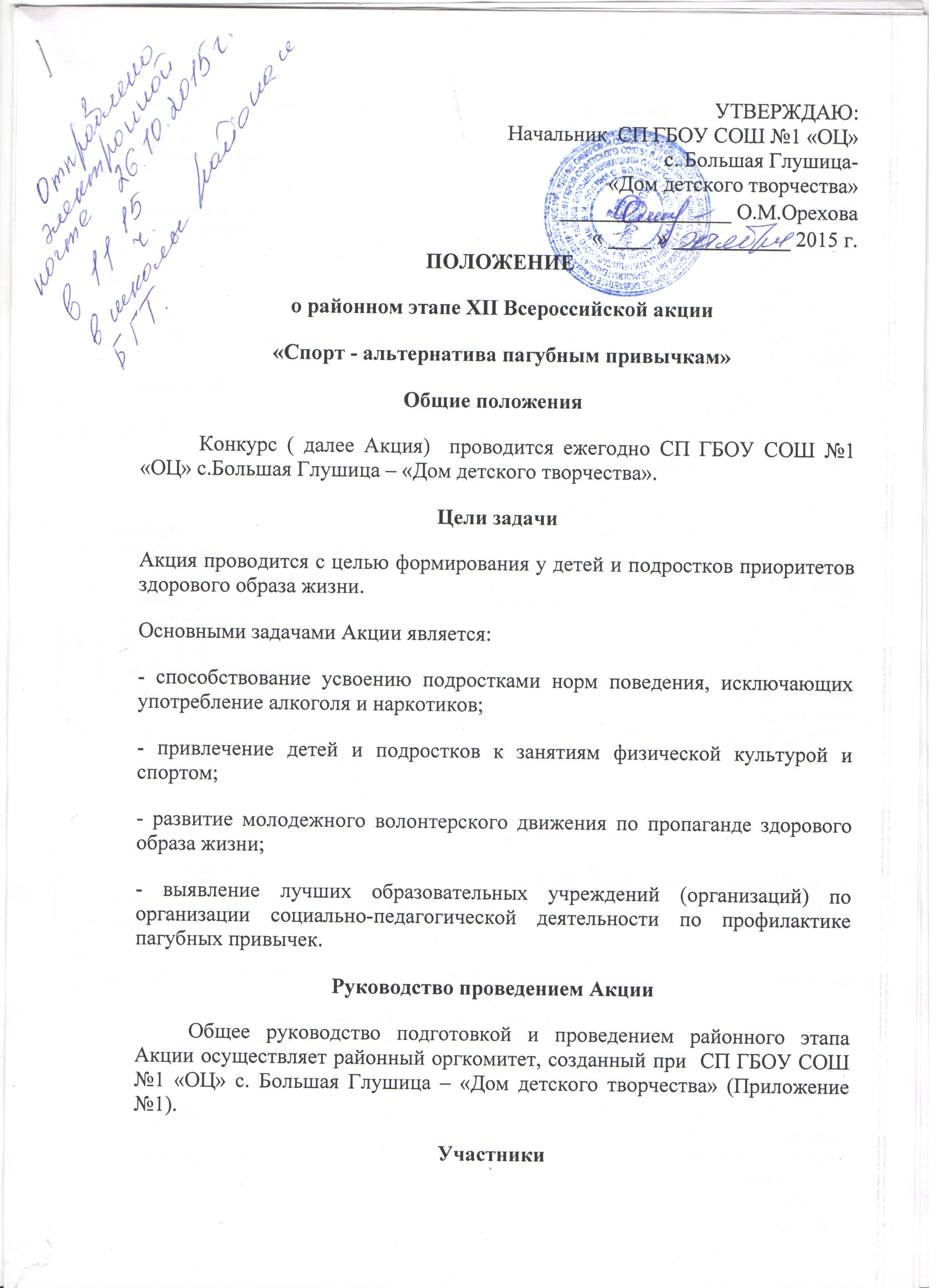 :Название ОУКоличество обучающихся в ОУНазвание мероприятияКоличество обучающихся, принявших участие в Акции% соотношение кол-ва обучающихся, принявших участие в Акции к общему кол-ву обучающихся в учреждении (графа 4х100:на графу 2)12345Итого:(кол-во учреждений)Итого:(кол-во обучающихся)Итого:(Внимание!Кол-во, принявших участие в акции не может превышать показатель графы 2)Итого:(средний показатель по тер.управлению)